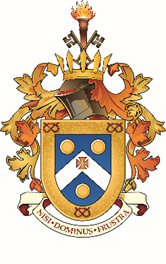 The Royal School, WolverhamptonApplication Form Application Form Application Form Application Form Application Form Application Form Application Form Application Form Application Form Application Form Application Form Application Form Application Form Application Form Application Form Application Form Application Form Application Form Application Form Application Form The School is legally required to carry out a number of pre-appointment checks [which are detailed in the School's Recruitment, selection and disclosure policy and procedure].  The information you are being asked to provide in this form is required so that the School can comply with those legal obligations should your application be successful.The School is legally required to carry out a number of pre-appointment checks [which are detailed in the School's Recruitment, selection and disclosure policy and procedure].  The information you are being asked to provide in this form is required so that the School can comply with those legal obligations should your application be successful.The School is legally required to carry out a number of pre-appointment checks [which are detailed in the School's Recruitment, selection and disclosure policy and procedure].  The information you are being asked to provide in this form is required so that the School can comply with those legal obligations should your application be successful.The School is legally required to carry out a number of pre-appointment checks [which are detailed in the School's Recruitment, selection and disclosure policy and procedure].  The information you are being asked to provide in this form is required so that the School can comply with those legal obligations should your application be successful.The School is legally required to carry out a number of pre-appointment checks [which are detailed in the School's Recruitment, selection and disclosure policy and procedure].  The information you are being asked to provide in this form is required so that the School can comply with those legal obligations should your application be successful.The School is legally required to carry out a number of pre-appointment checks [which are detailed in the School's Recruitment, selection and disclosure policy and procedure].  The information you are being asked to provide in this form is required so that the School can comply with those legal obligations should your application be successful.The School is legally required to carry out a number of pre-appointment checks [which are detailed in the School's Recruitment, selection and disclosure policy and procedure].  The information you are being asked to provide in this form is required so that the School can comply with those legal obligations should your application be successful.The School is legally required to carry out a number of pre-appointment checks [which are detailed in the School's Recruitment, selection and disclosure policy and procedure].  The information you are being asked to provide in this form is required so that the School can comply with those legal obligations should your application be successful.The School is legally required to carry out a number of pre-appointment checks [which are detailed in the School's Recruitment, selection and disclosure policy and procedure].  The information you are being asked to provide in this form is required so that the School can comply with those legal obligations should your application be successful.The School is legally required to carry out a number of pre-appointment checks [which are detailed in the School's Recruitment, selection and disclosure policy and procedure].  The information you are being asked to provide in this form is required so that the School can comply with those legal obligations should your application be successful.The School is legally required to carry out a number of pre-appointment checks [which are detailed in the School's Recruitment, selection and disclosure policy and procedure].  The information you are being asked to provide in this form is required so that the School can comply with those legal obligations should your application be successful.The School is legally required to carry out a number of pre-appointment checks [which are detailed in the School's Recruitment, selection and disclosure policy and procedure].  The information you are being asked to provide in this form is required so that the School can comply with those legal obligations should your application be successful.The School is legally required to carry out a number of pre-appointment checks [which are detailed in the School's Recruitment, selection and disclosure policy and procedure].  The information you are being asked to provide in this form is required so that the School can comply with those legal obligations should your application be successful.The School is legally required to carry out a number of pre-appointment checks [which are detailed in the School's Recruitment, selection and disclosure policy and procedure].  The information you are being asked to provide in this form is required so that the School can comply with those legal obligations should your application be successful.The School is legally required to carry out a number of pre-appointment checks [which are detailed in the School's Recruitment, selection and disclosure policy and procedure].  The information you are being asked to provide in this form is required so that the School can comply with those legal obligations should your application be successful.The School is legally required to carry out a number of pre-appointment checks [which are detailed in the School's Recruitment, selection and disclosure policy and procedure].  The information you are being asked to provide in this form is required so that the School can comply with those legal obligations should your application be successful.The School is legally required to carry out a number of pre-appointment checks [which are detailed in the School's Recruitment, selection and disclosure policy and procedure].  The information you are being asked to provide in this form is required so that the School can comply with those legal obligations should your application be successful.The School is legally required to carry out a number of pre-appointment checks [which are detailed in the School's Recruitment, selection and disclosure policy and procedure].  The information you are being asked to provide in this form is required so that the School can comply with those legal obligations should your application be successful.The School is legally required to carry out a number of pre-appointment checks [which are detailed in the School's Recruitment, selection and disclosure policy and procedure].  The information you are being asked to provide in this form is required so that the School can comply with those legal obligations should your application be successful.The School is legally required to carry out a number of pre-appointment checks [which are detailed in the School's Recruitment, selection and disclosure policy and procedure].  The information you are being asked to provide in this form is required so that the School can comply with those legal obligations should your application be successful.Position applied for:Position applied for:Position applied for:Position applied for:Position applied for:Position applied for:Section 1 – Personal detailsSection 1 – Personal detailsSection 1 – Personal detailsSection 1 – Personal detailsSection 1 – Personal detailsSection 1 – Personal detailsSection 1 – Personal detailsSection 1 – Personal detailsSection 1 – Personal detailsSection 1 – Personal detailsSection 1 – Personal detailsSection 1 – Personal detailsSection 1 – Personal detailsSection 1 – Personal detailsSection 1 – Personal detailsSection 1 – Personal detailsSection 1 – Personal detailsSection 1 – Personal detailsSection 1 – Personal detailsSection 1 – Personal detailsTitle:Dr/Mr/Mrs/Miss/Ms   Title:Dr/Mr/Mrs/Miss/Ms   Title:Dr/Mr/Mrs/Miss/Ms   Title:Dr/Mr/Mrs/Miss/Ms   Title:Dr/Mr/Mrs/Miss/Ms   Forename(s):Forename(s):Forename(s):Forename(s):Forename(s):Forename(s):Forename(s):Forename(s):Surname:Surname:Surname:Surname:Surname:Surname:Surname:Former name:Former name:Former name:Former name:Former name:Former name:Former name:Preferred name:Preferred name:Preferred name:Preferred name:Preferred name:Preferred name:Preferred name:Teacher registration number (if applicable):Teacher registration number (if applicable):Teacher registration number (if applicable):Teacher registration number (if applicable):Teacher registration number (if applicable):Teacher registration number (if applicable):Teacher registration number (if applicable):Teacher registration number (if applicable):Teacher registration number (if applicable):Teacher registration number (if applicable):Teacher registration number (if applicable):Teacher registration number (if applicable):Teacher registration number (if applicable):National Insurance number: National Insurance number: National Insurance number: National Insurance number: National Insurance number: National Insurance number: National Insurance number: Address:Address:Address:Address:Address:Address:Address:Address:Address:Address:Address:Address:Address:Are you currently eligible for employment in the ? Yes      No   Please provide details:Are you currently eligible for employment in the ? Yes      No   Please provide details:Are you currently eligible for employment in the ? Yes      No   Please provide details:Are you currently eligible for employment in the ? Yes      No   Please provide details:Are you currently eligible for employment in the ? Yes      No   Please provide details:Are you currently eligible for employment in the ? Yes      No   Please provide details:Are you currently eligible for employment in the ? Yes      No   Please provide details:Telephone number(s):Home:Work::Email address:Telephone number(s):Home:Work::Email address:Telephone number(s):Home:Work::Email address:Telephone number(s):Home:Work::Email address:Telephone number(s):Home:Work::Email address:Telephone number(s):Home:Work::Email address:Telephone number(s):Home:Work::Email address:Telephone number(s):Home:Work::Email address:Telephone number(s):Home:Work::Email address:Telephone number(s):Home:Work::Email address:Telephone number(s):Home:Work::Email address:Telephone number(s):Home:Work::Email address:Telephone number(s):Home:Work::Email address:Do you have Qualified Teacher Status?Do you have Qualified Teacher Status?Do you have Qualified Teacher Status?Do you have Qualified Teacher Status?Do you have Qualified Teacher Status?Do you have Qualified Teacher Status?Do you have Qualified Teacher Status?Do you have Qualified Teacher Status?Do you have Qualified Teacher Status?Do you have Qualified Teacher Status?Do you have Qualified Teacher Status?Do you have Qualified Teacher Status?Do you have Qualified Teacher Status?Have you read the School's child protection policy?Have you read the School's child protection policy?Have you read the School's child protection policy?Have you read the School's child protection policy?Have you read the School's child protection policy?Have you read the School's child protection policy?Have you read the School's child protection policy?Are you related to or do you maintain a close relationship with an existing employee, volunteer, Governor or Trustee of the School?  If so, please provide details.Are you related to or do you maintain a close relationship with an existing employee, volunteer, Governor or Trustee of the School?  If so, please provide details.Are you related to or do you maintain a close relationship with an existing employee, volunteer, Governor or Trustee of the School?  If so, please provide details.Are you related to or do you maintain a close relationship with an existing employee, volunteer, Governor or Trustee of the School?  If so, please provide details.Are you related to or do you maintain a close relationship with an existing employee, volunteer, Governor or Trustee of the School?  If so, please provide details.Are you related to or do you maintain a close relationship with an existing employee, volunteer, Governor or Trustee of the School?  If so, please provide details.Are you related to or do you maintain a close relationship with an existing employee, volunteer, Governor or Trustee of the School?  If so, please provide details.Are you related to or do you maintain a close relationship with an existing employee, volunteer, Governor or Trustee of the School?  If so, please provide details.Are you related to or do you maintain a close relationship with an existing employee, volunteer, Governor or Trustee of the School?  If so, please provide details.Are you related to or do you maintain a close relationship with an existing employee, volunteer, Governor or Trustee of the School?  If so, please provide details.Are you related to or do you maintain a close relationship with an existing employee, volunteer, Governor or Trustee of the School?  If so, please provide details.Are you related to or do you maintain a close relationship with an existing employee, volunteer, Governor or Trustee of the School?  If so, please provide details.Are you related to or do you maintain a close relationship with an existing employee, volunteer, Governor or Trustee of the School?  If so, please provide details.Are you related to or do you maintain a close relationship with an existing employee, volunteer, Governor or Trustee of the School?  If so, please provide details.Are you related to or do you maintain a close relationship with an existing employee, volunteer, Governor or Trustee of the School?  If so, please provide details.Are you related to or do you maintain a close relationship with an existing employee, volunteer, Governor or Trustee of the School?  If so, please provide details.Are you related to or do you maintain a close relationship with an existing employee, volunteer, Governor or Trustee of the School?  If so, please provide details.Are you related to or do you maintain a close relationship with an existing employee, volunteer, Governor or Trustee of the School?  If so, please provide details.Are you related to or do you maintain a close relationship with an existing employee, volunteer, Governor or Trustee of the School?  If so, please provide details.Are you related to or do you maintain a close relationship with an existing employee, volunteer, Governor or Trustee of the School?  If so, please provide details.Section 2 – Education Please start with the most recentSection 2 – Education Please start with the most recentSection 2 – Education Please start with the most recentSection 2 – Education Please start with the most recentSection 2 – Education Please start with the most recentSection 2 – Education Please start with the most recentSection 2 – Education Please start with the most recentSection 2 – Education Please start with the most recentSection 2 – Education Please start with the most recentSection 2 – Education Please start with the most recentSection 2 – Education Please start with the most recentSection 2 – Education Please start with the most recentSection 2 – Education Please start with the most recentSection 2 – Education Please start with the most recentSection 2 – Education Please start with the most recentSection 2 – Education Please start with the most recentSection 2 – Education Please start with the most recentSection 2 – Education Please start with the most recentSection 2 – Education Please start with the most recentName of school/college/universityName of school/college/universityName of school/college/universityName of school/college/universityName of school/college/universityName of school/college/universityName of school/college/universityDates of attendanceDates of attendanceDates of attendanceDates of attendanceExaminationsExaminationsExaminationsExaminationsExaminationsExaminationsExaminationsExaminationsName of school/college/universityName of school/college/universityName of school/college/universityName of school/college/universityName of school/college/universityName of school/college/universityName of school/college/universityDates of attendanceDates of attendanceDates of attendanceDates of attendanceSubjectSubjectSubjectResultResultDateDateAwarding bodyFrom:dd/mm/yyFrom:dd/mm/yyFrom:dd/mm/yyFrom:dd/mm/yyTo:dd/mm/yyTo:dd/mm/yyTo:dd/mm/yyTo:dd/mm/yyFrom:dd/mm/yyFrom:dd/mm/yyFrom:dd/mm/yyFrom:dd/mm/yyTo:dd/mm/yyTo:dd/mm/yyTo:dd/mm/yyTo:dd/mm/yyFrom:dd/mm/yyFrom:dd/mm/yyFrom:dd/mm/yyFrom:dd/mm/yyTo:dd/mm/yyTo:dd/mm/yyTo:dd/mm/yyTo:dd/mm/yySection 3 – Other vocational qualifications, skills or trainingPlease provide details of any vocational qualifications or skills that you possess or training that you have received which you consider relevant to the role for which you have applied.Section 3 – Other vocational qualifications, skills or trainingPlease provide details of any vocational qualifications or skills that you possess or training that you have received which you consider relevant to the role for which you have applied.Section 3 – Other vocational qualifications, skills or trainingPlease provide details of any vocational qualifications or skills that you possess or training that you have received which you consider relevant to the role for which you have applied.Section 3 – Other vocational qualifications, skills or trainingPlease provide details of any vocational qualifications or skills that you possess or training that you have received which you consider relevant to the role for which you have applied.Section 3 – Other vocational qualifications, skills or trainingPlease provide details of any vocational qualifications or skills that you possess or training that you have received which you consider relevant to the role for which you have applied.Section 3 – Other vocational qualifications, skills or trainingPlease provide details of any vocational qualifications or skills that you possess or training that you have received which you consider relevant to the role for which you have applied.Section 3 – Other vocational qualifications, skills or trainingPlease provide details of any vocational qualifications or skills that you possess or training that you have received which you consider relevant to the role for which you have applied.Section 3 – Other vocational qualifications, skills or trainingPlease provide details of any vocational qualifications or skills that you possess or training that you have received which you consider relevant to the role for which you have applied.Section 3 – Other vocational qualifications, skills or trainingPlease provide details of any vocational qualifications or skills that you possess or training that you have received which you consider relevant to the role for which you have applied.Section 3 – Other vocational qualifications, skills or trainingPlease provide details of any vocational qualifications or skills that you possess or training that you have received which you consider relevant to the role for which you have applied.Section 3 – Other vocational qualifications, skills or trainingPlease provide details of any vocational qualifications or skills that you possess or training that you have received which you consider relevant to the role for which you have applied.Section 3 – Other vocational qualifications, skills or trainingPlease provide details of any vocational qualifications or skills that you possess or training that you have received which you consider relevant to the role for which you have applied.Section 3 – Other vocational qualifications, skills or trainingPlease provide details of any vocational qualifications or skills that you possess or training that you have received which you consider relevant to the role for which you have applied.Section 3 – Other vocational qualifications, skills or trainingPlease provide details of any vocational qualifications or skills that you possess or training that you have received which you consider relevant to the role for which you have applied.Section 3 – Other vocational qualifications, skills or trainingPlease provide details of any vocational qualifications or skills that you possess or training that you have received which you consider relevant to the role for which you have applied.Section 3 – Other vocational qualifications, skills or trainingPlease provide details of any vocational qualifications or skills that you possess or training that you have received which you consider relevant to the role for which you have applied.Section 3 – Other vocational qualifications, skills or trainingPlease provide details of any vocational qualifications or skills that you possess or training that you have received which you consider relevant to the role for which you have applied.Section 3 – Other vocational qualifications, skills or trainingPlease provide details of any vocational qualifications or skills that you possess or training that you have received which you consider relevant to the role for which you have applied.Section 3 – Other vocational qualifications, skills or trainingPlease provide details of any vocational qualifications or skills that you possess or training that you have received which you consider relevant to the role for which you have applied.Section 4 – Employment Section 4 – Employment Section 4 – Employment Section 4 – Employment Section 4 – Employment Section 4 – Employment Section 4 – Employment Section 4 – Employment Section 4 – Employment Section 4 – Employment Section 4 – Employment Section 4 – Employment Section 4 – Employment Section 4 – Employment Section 4 – Employment Section 4 – Employment Section 4 – Employment Section 4 – Employment Section 4 – Employment Current/most recent employer:Current/most recent employer:Current/most recent employer:Current/most recent employer:Current/most recent employer:Current/most recent employer:Current/most recent employer:Current/most recent employer:Current/most recent employer's address:Current/most recent employer's address:Current/most recent employer's address:Current/most recent employer's address:Current/most recent employer's address:Current/most recent employer's address:Current/most recent employer's address:Current/most recent employer's address:Current/most recent employer's address:Current/most recent employer's address:Current/most recent employer's address:Current/most recent job title:Current/most recent job title:Current/most recent job title:Current/most recent job title:Current/most recent job title:Current/most recent job title:Current/most recent job title:Current/most recent job title:Current/most recent job title:Current/most recent job title:Current/most recent job title:Current/most recent job title:Current/most recent job title:Current/most recent job title:Current/most recent job title:Date started:Date started:Date started:Date started:Brief description of responsibilities:Brief description of responsibilities:Brief description of responsibilities:Brief description of responsibilities:Brief description of responsibilities:Brief description of responsibilities:Brief description of responsibilities:Brief description of responsibilities:Brief description of responsibilities:Brief description of responsibilities:Brief description of responsibilities:Brief description of responsibilities:Brief description of responsibilities:Brief description of responsibilities:Brief description of responsibilities:Date employment ended (if applicable): Date employment ended (if applicable): Date employment ended (if applicable): Date employment ended (if applicable): Current salary/salary on leaving:Current salary/salary on leaving:Current salary/salary on leaving:Current salary/salary on leaving:Do you/did you receive any employee benefits?  If so, please provide details of these.Do you/did you receive any employee benefits?  If so, please provide details of these.Do you/did you receive any employee benefits?  If so, please provide details of these.Do you/did you receive any employee benefits?  If so, please provide details of these.Do you/did you receive any employee benefits?  If so, please provide details of these.Do you/did you receive any employee benefits?  If so, please provide details of these.Do you/did you receive any employee benefits?  If so, please provide details of these.Do you/did you receive any employee benefits?  If so, please provide details of these.Do you/did you receive any employee benefits?  If so, please provide details of these.Do you/did you receive any employee benefits?  If so, please provide details of these.Do you/did you receive any employee benefits?  If so, please provide details of these.Do you/did you receive any employee benefits?  If so, please provide details of these.Do you/did you receive any employee benefits?  If so, please provide details of these.Do you/did you receive any employee benefits?  If so, please provide details of these.Do you/did you receive any employee benefits?  If so, please provide details of these.Reason for seeking other employment:Reason for seeking other employment:Reason for seeking other employment:Reason for seeking other employment:Reason for seeking other employment:Reason for seeking other employment:Reason for seeking other employment:Reason for seeking other employment:Reason for seeking other employment:Reason for seeking other employment:Reason for seeking other employment:Reason for seeking other employment:Reason for seeking other employment:Reason for seeking other employment:Reason for seeking other employment:Reason for seeking other employment:Reason for seeking other employment:Reason for seeking other employment:Reason for seeking other employment:Please state when you would be available to take up employment if offered:Please state when you would be available to take up employment if offered:Please state when you would be available to take up employment if offered:Please state when you would be available to take up employment if offered:Please state when you would be available to take up employment if offered:Please state when you would be available to take up employment if offered:Please state when you would be available to take up employment if offered:Please state when you would be available to take up employment if offered:Please state when you would be available to take up employment if offered:Please state when you would be available to take up employment if offered:Please state when you would be available to take up employment if offered:Please state when you would be available to take up employment if offered:Please state when you would be available to take up employment if offered:Please state when you would be available to take up employment if offered:Please state when you would be available to take up employment if offered:Please state when you would be available to take up employment if offered:Please state when you would be available to take up employment if offered:Please state when you would be available to take up employment if offered:Please state when you would be available to take up employment if offered:Section 5 – Previous employment and/or activities since leaving secondary educationPlease continue on a separate sheet if necessarySection 5 – Previous employment and/or activities since leaving secondary educationPlease continue on a separate sheet if necessarySection 5 – Previous employment and/or activities since leaving secondary educationPlease continue on a separate sheet if necessarySection 5 – Previous employment and/or activities since leaving secondary educationPlease continue on a separate sheet if necessarySection 5 – Previous employment and/or activities since leaving secondary educationPlease continue on a separate sheet if necessarySection 5 – Previous employment and/or activities since leaving secondary educationPlease continue on a separate sheet if necessarySection 5 – Previous employment and/or activities since leaving secondary educationPlease continue on a separate sheet if necessarySection 5 – Previous employment and/or activities since leaving secondary educationPlease continue on a separate sheet if necessarySection 5 – Previous employment and/or activities since leaving secondary educationPlease continue on a separate sheet if necessarySection 5 – Previous employment and/or activities since leaving secondary educationPlease continue on a separate sheet if necessarySection 5 – Previous employment and/or activities since leaving secondary educationPlease continue on a separate sheet if necessarySection 5 – Previous employment and/or activities since leaving secondary educationPlease continue on a separate sheet if necessarySection 5 – Previous employment and/or activities since leaving secondary educationPlease continue on a separate sheet if necessarySection 5 – Previous employment and/or activities since leaving secondary educationPlease continue on a separate sheet if necessarySection 5 – Previous employment and/or activities since leaving secondary educationPlease continue on a separate sheet if necessarySection 5 – Previous employment and/or activities since leaving secondary educationPlease continue on a separate sheet if necessarySection 5 – Previous employment and/or activities since leaving secondary educationPlease continue on a separate sheet if necessarySection 5 – Previous employment and/or activities since leaving secondary educationPlease continue on a separate sheet if necessarySection 5 – Previous employment and/or activities since leaving secondary educationPlease continue on a separate sheet if necessaryDatesDatesDatesName and address of employerName and address of employerName and address of employerName and address of employerName and address of employerName and address of employerName and address of employerName and address of employerName and address of employerPosition held and/or dutiesPosition held and/or dutiesPosition held and/or dutiesPosition held and/or dutiesPosition held and/or dutiesReason for leavingReason for leavingFrom: dd/mm/yyFrom: dd/mm/yyFrom: dd/mm/yyTo: dd/mm/yyTo: dd/mm/yyTo: dd/mm/yyFrom: dd/mm/yyFrom: dd/mm/yyFrom: dd/mm/yyTo: dd/mm/yyTo: dd/mm/yyTo: dd/mm/yyFrom: dd/mm/yyFrom: dd/mm/yyFrom: dd/mm/yyTo: dd/mm/yyTo: dd/mm/yyTo: dd/mm/yyHave you worked overseas in the last 5 years     Yes                         NoCompany: Position:Have you worked overseas in the last 5 years     Yes                         NoCompany: Position:Have you worked overseas in the last 5 years     Yes                         NoCompany: Position:Have you worked overseas in the last 5 years     Yes                         NoCompany: Position:Have you worked overseas in the last 5 years     Yes                         NoCompany: Position:Have you worked overseas in the last 5 years     Yes                         NoCompany: Position:Have you worked overseas in the last 5 years     Yes                         NoCompany: Position:Have you worked overseas in the last 5 years     Yes                         NoCompany: Position:Have you worked overseas in the last 5 years     Yes                         NoCompany: Position:Have you worked overseas in the last 5 years     Yes                         NoCompany: Position:Have you worked overseas in the last 5 years     Yes                         NoCompany: Position:Have you worked overseas in the last 5 years     Yes                         NoCompany: Position:Have you worked overseas in the last 5 years     Yes                         NoCompany: Position:Have you worked overseas in the last 5 years     Yes                         NoCompany: Position:Have you worked overseas in the last 5 years     Yes                         NoCompany: Position:Have you worked overseas in the last 5 years     Yes                         NoCompany: Position:Have you worked overseas in the last 5 years     Yes                         NoCompany: Position:Have you worked overseas in the last 5 years     Yes                         NoCompany: Position:Have you worked overseas in the last 5 years     Yes                         NoCompany: Position:Section 6 - Gaps in your employmentIf there are any gaps in your employment history, eg looking after children, sabbatical year, please give details and dates. Section 6 - Gaps in your employmentIf there are any gaps in your employment history, eg looking after children, sabbatical year, please give details and dates. Section 6 - Gaps in your employmentIf there are any gaps in your employment history, eg looking after children, sabbatical year, please give details and dates. Section 6 - Gaps in your employmentIf there are any gaps in your employment history, eg looking after children, sabbatical year, please give details and dates. Section 6 - Gaps in your employmentIf there are any gaps in your employment history, eg looking after children, sabbatical year, please give details and dates. Section 6 - Gaps in your employmentIf there are any gaps in your employment history, eg looking after children, sabbatical year, please give details and dates. Section 6 - Gaps in your employmentIf there are any gaps in your employment history, eg looking after children, sabbatical year, please give details and dates. Section 6 - Gaps in your employmentIf there are any gaps in your employment history, eg looking after children, sabbatical year, please give details and dates. Section 6 - Gaps in your employmentIf there are any gaps in your employment history, eg looking after children, sabbatical year, please give details and dates. Section 6 - Gaps in your employmentIf there are any gaps in your employment history, eg looking after children, sabbatical year, please give details and dates. Section 6 - Gaps in your employmentIf there are any gaps in your employment history, eg looking after children, sabbatical year, please give details and dates. Section 6 - Gaps in your employmentIf there are any gaps in your employment history, eg looking after children, sabbatical year, please give details and dates. Section 6 - Gaps in your employmentIf there are any gaps in your employment history, eg looking after children, sabbatical year, please give details and dates. Section 6 - Gaps in your employmentIf there are any gaps in your employment history, eg looking after children, sabbatical year, please give details and dates. Section 6 - Gaps in your employmentIf there are any gaps in your employment history, eg looking after children, sabbatical year, please give details and dates. Section 6 - Gaps in your employmentIf there are any gaps in your employment history, eg looking after children, sabbatical year, please give details and dates. Section 6 - Gaps in your employmentIf there are any gaps in your employment history, eg looking after children, sabbatical year, please give details and dates. Section 6 - Gaps in your employmentIf there are any gaps in your employment history, eg looking after children, sabbatical year, please give details and dates. Section 6 - Gaps in your employmentIf there are any gaps in your employment history, eg looking after children, sabbatical year, please give details and dates. Section 7 – InterestsPlease give details of any interests, hobbies or skills that you could bring to the School for the purposes of extra curricular activitySection 7 – InterestsPlease give details of any interests, hobbies or skills that you could bring to the School for the purposes of extra curricular activitySection 7 – InterestsPlease give details of any interests, hobbies or skills that you could bring to the School for the purposes of extra curricular activitySection 7 – InterestsPlease give details of any interests, hobbies or skills that you could bring to the School for the purposes of extra curricular activitySection 7 – InterestsPlease give details of any interests, hobbies or skills that you could bring to the School for the purposes of extra curricular activitySection 7 – InterestsPlease give details of any interests, hobbies or skills that you could bring to the School for the purposes of extra curricular activitySection 7 – InterestsPlease give details of any interests, hobbies or skills that you could bring to the School for the purposes of extra curricular activitySection 7 – InterestsPlease give details of any interests, hobbies or skills that you could bring to the School for the purposes of extra curricular activitySection 7 – InterestsPlease give details of any interests, hobbies or skills that you could bring to the School for the purposes of extra curricular activitySection 7 – InterestsPlease give details of any interests, hobbies or skills that you could bring to the School for the purposes of extra curricular activitySection 7 – InterestsPlease give details of any interests, hobbies or skills that you could bring to the School for the purposes of extra curricular activitySection 7 – InterestsPlease give details of any interests, hobbies or skills that you could bring to the School for the purposes of extra curricular activitySection 7 – InterestsPlease give details of any interests, hobbies or skills that you could bring to the School for the purposes of extra curricular activitySection 7 – InterestsPlease give details of any interests, hobbies or skills that you could bring to the School for the purposes of extra curricular activitySection 7 – InterestsPlease give details of any interests, hobbies or skills that you could bring to the School for the purposes of extra curricular activitySection 7 – InterestsPlease give details of any interests, hobbies or skills that you could bring to the School for the purposes of extra curricular activitySection 7 – InterestsPlease give details of any interests, hobbies or skills that you could bring to the School for the purposes of extra curricular activitySection 7 – InterestsPlease give details of any interests, hobbies or skills that you could bring to the School for the purposes of extra curricular activitySection 7 – InterestsPlease give details of any interests, hobbies or skills that you could bring to the School for the purposes of extra curricular activitySection 8 – SuitabilityPlease give your reasons for applying for this post and say, why you believe you are suitable for the position.  Study the job description and person specification and describe any experience and skills you have gained in other jobs or similar environments which demonstrate your ability and aptitude to undertake the duties of the post.  Continue on a separate sheet if necessary.Section 8 – SuitabilityPlease give your reasons for applying for this post and say, why you believe you are suitable for the position.  Study the job description and person specification and describe any experience and skills you have gained in other jobs or similar environments which demonstrate your ability and aptitude to undertake the duties of the post.  Continue on a separate sheet if necessary.Section 8 – SuitabilityPlease give your reasons for applying for this post and say, why you believe you are suitable for the position.  Study the job description and person specification and describe any experience and skills you have gained in other jobs or similar environments which demonstrate your ability and aptitude to undertake the duties of the post.  Continue on a separate sheet if necessary.Section 8 – SuitabilityPlease give your reasons for applying for this post and say, why you believe you are suitable for the position.  Study the job description and person specification and describe any experience and skills you have gained in other jobs or similar environments which demonstrate your ability and aptitude to undertake the duties of the post.  Continue on a separate sheet if necessary.Section 8 – SuitabilityPlease give your reasons for applying for this post and say, why you believe you are suitable for the position.  Study the job description and person specification and describe any experience and skills you have gained in other jobs or similar environments which demonstrate your ability and aptitude to undertake the duties of the post.  Continue on a separate sheet if necessary.Section 8 – SuitabilityPlease give your reasons for applying for this post and say, why you believe you are suitable for the position.  Study the job description and person specification and describe any experience and skills you have gained in other jobs or similar environments which demonstrate your ability and aptitude to undertake the duties of the post.  Continue on a separate sheet if necessary.Section 8 – SuitabilityPlease give your reasons for applying for this post and say, why you believe you are suitable for the position.  Study the job description and person specification and describe any experience and skills you have gained in other jobs or similar environments which demonstrate your ability and aptitude to undertake the duties of the post.  Continue on a separate sheet if necessary.Section 8 – SuitabilityPlease give your reasons for applying for this post and say, why you believe you are suitable for the position.  Study the job description and person specification and describe any experience and skills you have gained in other jobs or similar environments which demonstrate your ability and aptitude to undertake the duties of the post.  Continue on a separate sheet if necessary.Section 8 – SuitabilityPlease give your reasons for applying for this post and say, why you believe you are suitable for the position.  Study the job description and person specification and describe any experience and skills you have gained in other jobs or similar environments which demonstrate your ability and aptitude to undertake the duties of the post.  Continue on a separate sheet if necessary.Section 8 – SuitabilityPlease give your reasons for applying for this post and say, why you believe you are suitable for the position.  Study the job description and person specification and describe any experience and skills you have gained in other jobs or similar environments which demonstrate your ability and aptitude to undertake the duties of the post.  Continue on a separate sheet if necessary.Section 8 – SuitabilityPlease give your reasons for applying for this post and say, why you believe you are suitable for the position.  Study the job description and person specification and describe any experience and skills you have gained in other jobs or similar environments which demonstrate your ability and aptitude to undertake the duties of the post.  Continue on a separate sheet if necessary.Section 8 – SuitabilityPlease give your reasons for applying for this post and say, why you believe you are suitable for the position.  Study the job description and person specification and describe any experience and skills you have gained in other jobs or similar environments which demonstrate your ability and aptitude to undertake the duties of the post.  Continue on a separate sheet if necessary.Section 8 – SuitabilityPlease give your reasons for applying for this post and say, why you believe you are suitable for the position.  Study the job description and person specification and describe any experience and skills you have gained in other jobs or similar environments which demonstrate your ability and aptitude to undertake the duties of the post.  Continue on a separate sheet if necessary.Section 8 – SuitabilityPlease give your reasons for applying for this post and say, why you believe you are suitable for the position.  Study the job description and person specification and describe any experience and skills you have gained in other jobs or similar environments which demonstrate your ability and aptitude to undertake the duties of the post.  Continue on a separate sheet if necessary.Section 8 – SuitabilityPlease give your reasons for applying for this post and say, why you believe you are suitable for the position.  Study the job description and person specification and describe any experience and skills you have gained in other jobs or similar environments which demonstrate your ability and aptitude to undertake the duties of the post.  Continue on a separate sheet if necessary.Section 8 – SuitabilityPlease give your reasons for applying for this post and say, why you believe you are suitable for the position.  Study the job description and person specification and describe any experience and skills you have gained in other jobs or similar environments which demonstrate your ability and aptitude to undertake the duties of the post.  Continue on a separate sheet if necessary.Section 8 – SuitabilityPlease give your reasons for applying for this post and say, why you believe you are suitable for the position.  Study the job description and person specification and describe any experience and skills you have gained in other jobs or similar environments which demonstrate your ability and aptitude to undertake the duties of the post.  Continue on a separate sheet if necessary.Section 8 – SuitabilityPlease give your reasons for applying for this post and say, why you believe you are suitable for the position.  Study the job description and person specification and describe any experience and skills you have gained in other jobs or similar environments which demonstrate your ability and aptitude to undertake the duties of the post.  Continue on a separate sheet if necessary.Section 8 – SuitabilityPlease give your reasons for applying for this post and say, why you believe you are suitable for the position.  Study the job description and person specification and describe any experience and skills you have gained in other jobs or similar environments which demonstrate your ability and aptitude to undertake the duties of the post.  Continue on a separate sheet if necessary.Section 8 – SuitabilityPlease give your reasons for applying for this post and say, why you believe you are suitable for the position.  Study the job description and person specification and describe any experience and skills you have gained in other jobs or similar environments which demonstrate your ability and aptitude to undertake the duties of the post.  Continue on a separate sheet if necessary.Section 8 – SuitabilityPlease give your reasons for applying for this post and say, why you believe you are suitable for the position.  Study the job description and person specification and describe any experience and skills you have gained in other jobs or similar environments which demonstrate your ability and aptitude to undertake the duties of the post.  Continue on a separate sheet if necessary.Section 8 – SuitabilityPlease give your reasons for applying for this post and say, why you believe you are suitable for the position.  Study the job description and person specification and describe any experience and skills you have gained in other jobs or similar environments which demonstrate your ability and aptitude to undertake the duties of the post.  Continue on a separate sheet if necessary.Section 9 – References Please supply the names and contact details of two people who we may contact for references.  One of these must be your current or most recent employer.  If your current/most recent employment does/did not involve work with children, then your second referee should be from your employer with whom you most recently worked with children.  Neither referee should be a relative or someone known to you solely as a friend.  The School intends to take up references from all shortlisted candidates before interview.  The School reserves the right to take up references from any previous employer. If the School receives a factual reference, i.e. one, which contains only limited information about you, additional references, may be sought. If you have previously worked overseas, the School may take up references from your overseas employers. The School may also telephone your referees in order to verify the reference they have provided.Section 9 – References Please supply the names and contact details of two people who we may contact for references.  One of these must be your current or most recent employer.  If your current/most recent employment does/did not involve work with children, then your second referee should be from your employer with whom you most recently worked with children.  Neither referee should be a relative or someone known to you solely as a friend.  The School intends to take up references from all shortlisted candidates before interview.  The School reserves the right to take up references from any previous employer. If the School receives a factual reference, i.e. one, which contains only limited information about you, additional references, may be sought. If you have previously worked overseas, the School may take up references from your overseas employers. The School may also telephone your referees in order to verify the reference they have provided.Referee 1Referee 2Name:Organisation:Address:Occupation:Telephone number:Email:May we contact prior to interview?     Yes      No   Name:Organisation:Address:Occupation:Telephone number:Email:May we contact prior to interview?     Yes      No   Referee 3 (For OVERSEAS referees ONLY)Name:Organisation:Address:Occupation:Telephone number:Email:May we contact prior to interview?     Yes      No   Section 10 – RecruitmentSection 10 – RecruitmentIt is the School's policy to employ the best qualified personnel and to provide equal opportunity for the advancement of employees including promotion and training and not to discriminate against any person because of their race, colour, national or ethnic origin, sex, sexual orientation, marital or civil partnership status, religion or religious belief, disability or age.  All new appointments are subject to a probationary period. The School is committed to safeguarding and promoting the welfare of children and young people and expects all staff and volunteers to share this commitment.A copy of the School's Safer Recruitment Policy is available at https://theroyalschool.co.uk/about/school-policies/.  Please take the time to read it.If your application is successful, the School will retain the information provided in this form (together with any attachments) on your personnel file.  If your application is unsuccessful, all documentation relating to your application will normally be confidentially destroyed six months after the date on which you are notified of the outcome.  Please refer to the School's retention of records policy for further detail on how such information is retained by the School.How we use your informationInformation on how the School uses personal data is set out in the School's Privacy Notice.It is the School's policy to employ the best qualified personnel and to provide equal opportunity for the advancement of employees including promotion and training and not to discriminate against any person because of their race, colour, national or ethnic origin, sex, sexual orientation, marital or civil partnership status, religion or religious belief, disability or age.  All new appointments are subject to a probationary period. The School is committed to safeguarding and promoting the welfare of children and young people and expects all staff and volunteers to share this commitment.A copy of the School's Safer Recruitment Policy is available at https://theroyalschool.co.uk/about/school-policies/.  Please take the time to read it.If your application is successful, the School will retain the information provided in this form (together with any attachments) on your personnel file.  If your application is unsuccessful, all documentation relating to your application will normally be confidentially destroyed six months after the date on which you are notified of the outcome.  Please refer to the School's retention of records policy for further detail on how such information is retained by the School.How we use your informationInformation on how the School uses personal data is set out in the School's Privacy Notice.Section 11 – DeclarationSection 11 – DeclarationI confirm that the information I have given on this Application Form is true and correct to the best of my knowledge.I confirm that I am not named on the Children's Barred List, the Vulnerable Adults Barred List, otherwise disqualified from work with children or subject to sanctions imposed by a regulatory body.I understand that providing false information is an offence which could result in my application being rejected or (if the false information comes to light after my appointment) summary dismissal and may amount to a criminal offence.I consent to the School making direct contact with the people specified as my referees to verify the reference.	Signature ……………………………………………………………….        Date ………………………..Where this form is submitted electronically and without signature, electronic receipt of this form by the School will be deemed equivalent to submission of a signed version and will constitute confirmation of the declaration at Section 11.Successful candidates will be requested to verify their signature upon interview.I confirm that the information I have given on this Application Form is true and correct to the best of my knowledge.I confirm that I am not named on the Children's Barred List, the Vulnerable Adults Barred List, otherwise disqualified from work with children or subject to sanctions imposed by a regulatory body.I understand that providing false information is an offence which could result in my application being rejected or (if the false information comes to light after my appointment) summary dismissal and may amount to a criminal offence.I consent to the School making direct contact with the people specified as my referees to verify the reference.	Signature ……………………………………………………………….        Date ………………………..Where this form is submitted electronically and without signature, electronic receipt of this form by the School will be deemed equivalent to submission of a signed version and will constitute confirmation of the declaration at Section 11.Successful candidates will be requested to verify their signature upon interview.